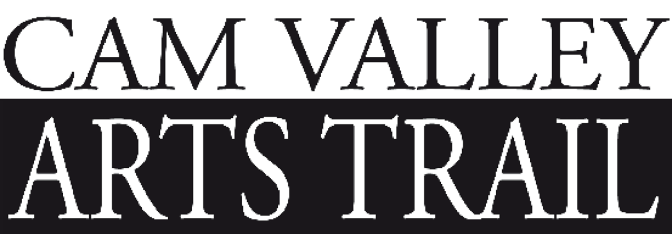   Cam Valley Arts Trail Group Membership Form1st April 2021 - 31st March 2022NAME: ………………………………………………………………………………………………………………….…CONTACT DETAILS:Address:          …………………………………………………………………………………………………………………………………………………………………………………………………………………………………………………………………………………………………………………………………………………………………………………Telephone: …………………………………..   Mobile no: ………………………………………………………Email: ……………………………………………………………………………............................................Do you have a website?  Yes/NoWebsite URL: …………………………………………………………………………………………………………Do you use social media? YES/NoFacebook account URL:  .............................................................................................Twitter account:  .......................................................................................................Instagram account: ...................................................................................................PLEASE OUTLINE YOUR ART/CRAFT SPECIALISMS AND INTERESTS …………………………………………………………………………………………………………………………………………………………………………………………………………………………………………………………………………………………………………………………………………………………………………………………………….Are you able to offer demonstrations/workshops/ talks?  Yes/NoIf so please specify………………………………………………………………………………………………………………………………………………………………………………………………………………………………………MEMBERSHIP FEE £15 You can pay by cheque, cash or online.Cheques made payable to Cam Valley Arts TrailBank sort code: 30-84-20A/C: 32999368Reference: MEMBERSHIP□   PAYMENT Please tick this box if you have paid online.____________________________________________________________________□ Data protection Under the data GDPR data protection regulations we request you tick this box to agree to be added to our Membership List, our Email Database to be kept informed of Cam Valley Arts Trail activities and allow your name & email address to be uploaded to our membership email account which we use to send out group newsletters to members. We never share this information.□ Publicity Please tick this box if you agree that images of your artwork may be used by CVAT for all publicity purposes including the website, social media sites, newspaper/magazine editorials and in printed CVAT publicity material.You have the right to either Unsubscribe or to Withdraw your Consent at any time by emailing us to that effect at  camvalleyartstrail@gmail.comSee our privacy policy for details. We never pass your details on to third parties and shall keep your data safe and secure. For further details on how your data is used and stored see: www.camvalleyartstrail.co.uk_____________________________________________________________________Due to insurance restrictions members must be over the age of 18.SIGNED…………………………………………………………………………………DATE…………………...........PLEASE SEND YOUR COMPLETED FORM AND PAYMENT (IF BY CHEQUE) TO: Kate Westcott, Beechwood, The Avenue, Timsbury, Bath BA2 0HUOR BY EMAIL TO: kate.westcott@btinternet.com